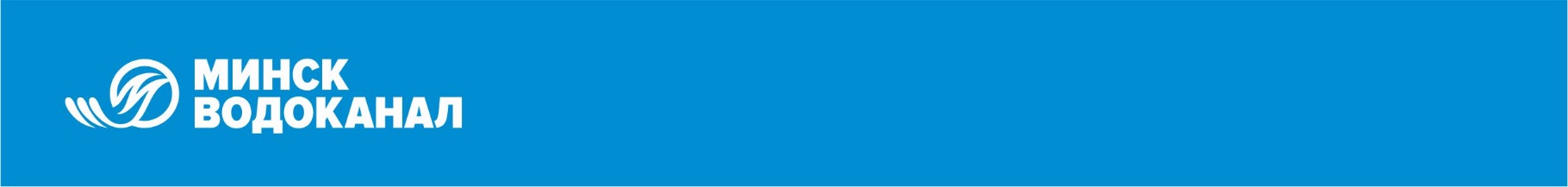 ОРГАНИЗАЦИОННАЯ СТРУКТУРА УП «МИНСКВОДОКАНАЛ»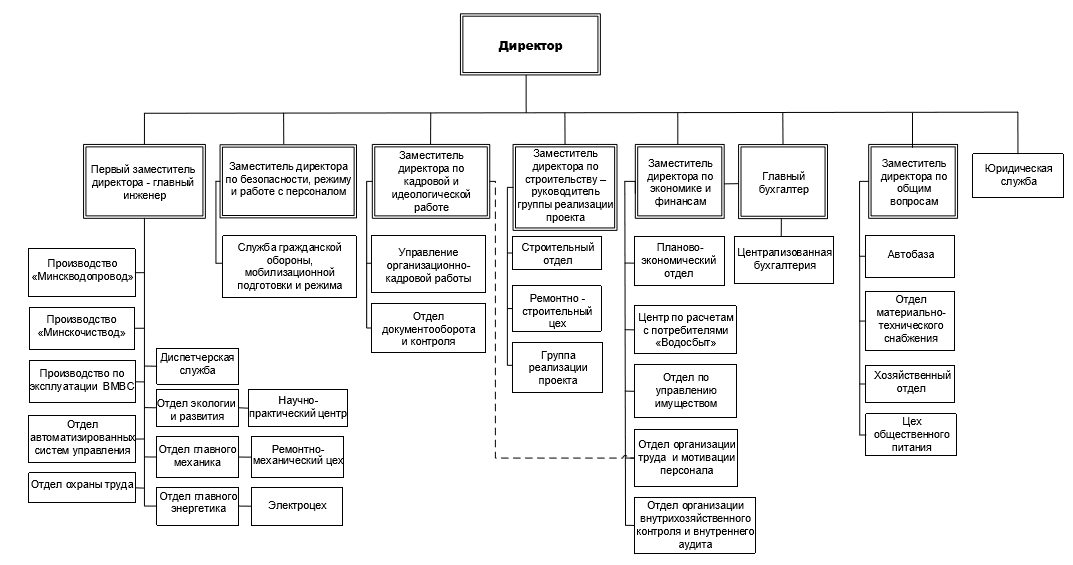 РУКОВОДСТВО УП «МИНСКВОДОКАНАЛ»РИМАШЕВСКИЙФедор ВикторовичДиректорул. Пулихова, 15, каб 404тел. 389 40 03ГОЛОСКОКАнтон ИвановичПервый заместитель директора-главный инженер ул. Пулихова, 15, каб 404тел. 389 40 03НЕМКОВИЧ Алла Владимировназаместитель директорапо кадровой и идеологической работеул. Пулихова, 15, каб 308тел. 389 40 17АНАНИЧ Василий Васильевичзаместитель директорапо общим вопросамул. Пулихова, 15, каб 405тел. 389 40 15КУКАНКОВА Алеся Александровназаместитель директорапо экономике и финансамул. Пулихова, 15, каб 311тел. 389 40 16АНТОНОВКирилл Викторовичзаместитель директорапо строительству-руководитель группы реализации проектаул. Пулихова, 15, каб 310тел. 389 40 22